8. óra3. fejezet - Edmund esete a ruhásszekrénnyel és  részek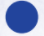 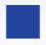 Tartozik hozzá PPTFeladatok összesítő táblázataFeladatok összesítő táblázataFeladatok összesítő táblázataFeladatok összesítő táblázataFeladatok összesítő táblázataKötelező feladatokKiegészítő feladatokKiegészítő feladatokHázi feladatHázi feladat5. a, 5. b, 6. a, 7. a, 7. b, 7. cEgyszerűbbNehezebbEgyszerűbbNehezebb5. a, 5. b, 6. a, 7. a, 7. b, 7. c5. c6. bvázlat írásaJelmagyarázatJelmagyarázatérzelmi ráhangolódást segítő feladat/okrávezető feladat/oka feladat/ok továbbgondolásaabban az esetben alkalmazzuk, ha egy feladat kapcsán több tevékenységet is felajánlunkMit akarunk elérni?Feladatok, tevékenységekleírásaMunkaformákEszközökJegyzeteim37/5. aJáték a percekkel – milyen hosszú egy perc?Válasszatok ki két-három gyereket!A kiválasztott gyerekek úgy álljanak, hogy ne lássák se az órát, se a táblát. Indíts el egy stopperórát, és kérd meg a gyerekeket, hogy szóljanak, ha szerintük letelt az 1 perc. Amikor szólnak, írd fel a táblára, hogy pontosan hány másodperc telt el, így megfigyelhetitek, hogy mennyire pontosan sikerült meghatározni 1 perc hosszát.Majd beszélgethettek arról, hogy mennyire nehéz pontosan érzékelni az idő múlását.frontális munkafalióra, tábla, kréta37/5. a–cA feladat lehetőséget ad arra, hogy a szövegből vett példákon keresztül elmélyítsétek a regény műfajának a fogalmát, tudatosítsátok annak jellemző tartalmi jegyeit. A gyerekek engedjék szabadon a fantáziájukat, és minél több dolog kapcsán próbálják meg kitalálni, hogy az miben lehet más a képzelet világában, mint a valóságban (pl. a súlytalanság állapota miatt mindenki a levegőben repked, és repkedés közben eszik, dolgozik stb.).egyéni munkakönyv,fogalmazásfüzet39/7. aSzóbeli kifejezőkészség fejlesztése beszélgetésselHoztam nektek néhány kérdést.Írtál-e már papírra levelet?Kitől kaptál utoljára kézzel írott levelet? Milyen érzés volt levelet kapni? Mostanában milyen más módon veszik fel az emberek a kapcsolatot egymással? Vajon miért?frontális munka39/7. a–bElőismeretek játékos formában történő felelevenítéseKi küldte kinek? (levélrészletek)Mesebeli postásunk szélviharba keveredett, és a levelek kiestek a borítékokból. Segítsünk neki kitalálni a levélrészletek alapján, hogy vajon kik lehettek a levélírók, és kinek szólnak a levelek!„Kérlek, gyere gyorsan értünk, mert engem bezártak, Juliskát pedig állandóan dolgoztatja ez a szörnyű nőszemély.” (Jancsi az apukájának)„Hogy szolgál az egészséged? Anya arra kér, hogy vigyek neked egy kis bort és kalácsot.”(Piroska a nagymamájának)„Szeretném leszögezni, hogy a házam nagyon stabilan áll, jól bírja az időjárás viszontagságait. Őszintén szólva, nem látnálak szívesen vendégként, de ha mégis úgy döntenél, hogy meglátogatsz, akkor tudd, felteszek egy nagy adag vizet forrni, hogy méltóképpen fogadhassalak.(Kismalac a farkasnak)„Nagyon elégedetlen vagyok a ház körül végzett munkáddal, ezért úgy gondoltam, hogy a kézügyességednek jót tenne, ha apró dolgokat válogatnál. Ezért ma estére, amíg mi távol vagyunk a következő lenne a feladat…” (A mostoha Hamupipőkének)„Tudom, hogy eddig 7 apró embernek viselted a gondját, de most arra szeretnélek kérni, hogy engedd meg az udvarom népének, hogy helyetted dolgozzanak. (A herceg Hófehérkének)frontális munkapapíron a levélrészletek, borítékok (akár különböző színűek)39/7. a–bA feladat célja a levélről tanultak felelevenítése, a levél tartalmi és formai jegyeinek megfigyeltetése.Mivel a gyerekek ma már a legritkább esetben írnak a hagyományos módon levelet, ezért konkrét példákon keresztül kell megtanítanotok, hogy pl. milyen okból írhatunk levelet; hogy adott esetben miért kell utalnunk korábbi eseményekre; vagy hogyan támaszkodhatunk a levél címzettjének előismereteire.Legalább ilyen fontos a formai jegyek konkrét példákon keresztül történő megfigyeltetése.Figyeltessétek meg a gyerekekkel, hogy a levél címzettje alapvetően meghatározza a levél stílusát, aminek a levél formai és tartalmi jegyeiben is meg kell nyilvánulnia.Írásbeli szövegalkotás előkészítéseAz önkifejezés iránti igény erősítése szövegalkotási gyakorlattalEgy-egy fiktív téma pl. születésnap, kistestvér születése kapcsán határozzátok meg közösen az alábbiakat:Ki a levélíró?Ki a levél címzettje?Milyen kapcsolat van közöttük?Milyen célból íródott a levél?frontális munka39/7. a–bA gyerekek gyűjtsenek össze lehetséges megszólításokat attól függően, hogy magánlevélről vagy hivatalos levélről van szó.Tegyék ezt meg az elköszönések és végül az aláírások kapcsán is.egyéni munkavagyfrontális munkafogalmazásfüzet39/7. a–bA feladat kapcsán térjetek ki a levélírás íratlan illemszabályaira is. Ezek:Ne olvass el másoknak szóló levelet!Rövid időn belül válaszolj a levélre!Ne legyen maszatos, gyűrött a levélpapír, mert az a tiszteletlenség jele!Tiszteld meg a címzettet olvasható, tetszetős írással!Mielőtt elküldenéd a levelet, olvasd el újra, és javítsd ki a nyelvhelyességi és helyesírási hibáidat! frontális munka